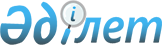 О городском бюджете на 2017-2019 годы
					
			С истёкшим сроком
			
			
		
					Решение 9 сессии Саранского городского маслихата Карагандинской области от 22 декабря 2016 года № 97. Зарегистрировано Департаментом юстиции Карагандинской области 29 декабря 2016 года № 4069. Прекращено действие в связи с истечением срока
      В соответствии с Бюджетным кодексом Республики Казахстан от 4 декабря 2008 года, Законом Республики Казахстан от 23 января 2001 года "О местном государственном управлении и самоуправлении в Республике Казахстан", Саранский городской маслихат РЕШИЛ:
      1. Утвердить городской бюджет на 2017 – 2019 годы согласно приложениям 1, 2, 3, соответственно, в том числе на 2017 год, согласно приложению 1, в следующих объемах:
      1) доходы – 4 959 723 тысяч тенге, в том числе по:
      налоговым поступлениям – 1 098 908 тысяч тенге;
      неналоговым поступлениям – 101 197 тысяч тенге;
      поступлениям от продажи основного капитала – 28 714 тысяч тенге;
      поступлениям трансфертов – 3 730 904 тысяч тенге;
      2) затраты – 4 980 726 тысяч тенге;
      3) чистое бюджетное кредитование – 0 тысяч тенге: 
       бюджетные кредиты – 0 тысяч тенге; 
       погашение бюджетных кредитов – 0 тысяч тенге; 
      4) сальдо по операциям с финансовыми активами – 0 тысяч тенге:
      приобретение финансовых активов – 0 тысяч тенге;
      поступления от продажи финансовых активов государства – 0 тысяч тенге;
      5) дефицит (профицит) бюджета – минус 21 003 тысяч тенге;
      6) финансирование дефицита (использование профицита) бюджета – 21 003 тысяч тенге:
      поступление займов – 0 тысяч тенге;
      погашение займов – 76 112 тысяч тенге;
      используемые остатки бюджетных средств – 97 115 тысяч тенге.

      Сноска. Пункт 1 – в редакции решения Саранского городского маслихата Карагандинской области от 30.11.2017 № 207 (вводится в действие с 01.01.2017).

      2. Установить на 2017 год нормативы распределения доходов в городской бюджет в следующих размерах: 

      1) по индивидуальному подоходному налогу – 50 процентов;

      2) по социальному налогу - 50 процентов.

      3. Утвердить перечень бюджетных программ, не подлежащих секвестру в процессе исполнения городского бюджета на 2017 год, согласно приложению 4 к настоящему решению. 

      4. Утвердить бюджет поселка Актас, согласно приложению 5 к настоящему решению.

      5. Утвердить резерв акимата города Сарани на 2017 год в размере 11666 тысяч тенге.

      Сноска. Пункт 5 – в редакции решения Саранского городского маслихата Карагандинской области от 09.11.2017 № 199 (вводится в действие с 01.01.2017).

      6. Настоящее решение вводится в действие с 1 января 2017 года.

 Городской бюджет на 2017 год
      Сноска. Приложение 1 – в редакции решения Саранского городского маслихата Карагандинской области от 30.11.2017 № 207 (вводится в действие с 01.01.2017). Городской бюджет на 2018 год Городской бюджет на 2019 год Перечень местных бюджетных программ, не подлежащих секвестру в процессе исполнения городского бюджета на 2017 год Бюджет поселка Актас на 2017 год
      Сноска. Приложение 5 – в редакции решения Саранского городского маслихата Карагандинской области от 09.11.2017 № 199 (вводится в действие с 01.01.2017).
					© 2012. РГП на ПХВ «Институт законодательства и правовой информации Республики Казахстан» Министерства юстиции Республики Казахстан
				
      Председатель сессии

М. Мамирова

      Секретарь маслихата

Р. Бекбанов
Приложение 1
к решению 9 сессии
Саранского городского маслихата
от 22 декабря 2016 года № 97
Категория
Категория
Категория
Категория
Сумма(тысяч тенге)
Класс
Класс
Класс
Сумма(тысяч тенге)
Подкласс
Подкласс
Сумма(тысяч тенге)
Сумма(тысяч тенге)
Наименование
Сумма(тысяч тенге)
1
2
3
4
5
I. Доходы
4 959 723
1
Налоговые поступления
1098908
01
Подоходный налог
366012
2
Индивидуальный подоходный налог
366012
03
Социальный налог
230526
1
Социальный налог
230526
04
Hалоги на собственность
388687
1
Hалоги на имущество
110290
3
Земельный налог
205983
05
Внутренние налоги на товары, работы и услуги
102711
2
Акцизы
2553
3
Поступления за использование природных и других ресурсов
57960
4
Сборы за ведение предпринимательской и профессиональной деятельности
41391
5
Налог на игорный бизнес
807
08
Обязательные платежи, взимаемые за совершение юридически значимых действий и (или) выдачу документов уполномоченными на то государственными органами или должностными лицами
10972
1
Государственная пошлина
10972
2
Неналоговые поступления
101197
01
Доходы от государственной собственности
21388
1
Поступления части чистого дохода государственных предприятий
12
5
Доходы от аренды имущества, находящегося в государственной собственности
21376
04
Штрафы, пени, санкции, взыскания, налагаемые государственными учреждениями, финансируемыми из государственного бюджета, а также содержащимися и финансируемыми из бюджета (сметы расходов) Национального Банка Республики Казахстан
1166
1
Штрафы, пени, санкции, взыскания, налагаемые государственными учреждениями, финансируемыми из государственного бюджета, а также содержащимися и финансируемыми из бюджета (сметы расходов) Национального Банка Республики Казахстан, за исключением поступлений от организаций нефтяного сектора
1166
06
Прочие неналоговые поступления
78643
1
Прочие неналоговые поступления
78643
3
Поступления от продажи основного капитала
28714
01
Продажа государственного имущества, закрепленного за государственными учреждениями
20679
1
Продажа государственного имущества, закрепленного за государственными учреждениями
20679
03
Продажа земли и нематериальных активов
8035
1
Продажа земли
7500
2
Продажа нематериальных активов
535
4
Поступления трансфертов 
3 730 904
02
Трансферты из вышестоящих органов государственного управления
3 730 904
Функциональная группа
Функциональная группа
Функциональная группа
Функциональная группа
Функциональная группа
Утвержденный бюджет(тысяч тенге)
Функциональная подгруппа
Функциональная подгруппа
Функциональная подгруппа
Функциональная подгруппа
Утвержденный бюджет(тысяч тенге)
Администратор бюджетных программ
Администратор бюджетных программ
Администратор бюджетных программ
Утвержденный бюджет(тысяч тенге)
Бюджетная программа
Бюджетная программа
Утвержденный бюджет(тысяч тенге)
Утвержденный бюджет(тысяч тенге)
Наименование
Утвержденный бюджет(тысяч тенге)
1
2
3
4
5
6
II. Затраты 
4980726
01
Государственные услуги общего характера
352648
1
Представительные, исполнительные и другие органы, выполняющие общие функции государственного управления
198636
112
Аппарат маслихата района (города областного значения)
21893
001
Услуги по обеспечению деятельности маслихата района (города областного значения)
20796
003
Капитальные расходы государственного органа 
1097
122
Аппарат акима района (города областного значения)
141066
001
Услуги по обеспечению деятельности акима района (города областного значения)
112594
003
Капитальные расходы государственного органа
28472
123
Аппарат акима района в городе, города районного значения, поселка, села, сельского округа
35677
001
Услуги по обеспечению деятельности акима района в городе, города районного значения, поселка, села, сельского округа
34870
022
Капитальные расходы государственного органа
807
2
Финансовая деятельность
38105
459
Отдел экономики и финансов района (города областного значения)
38105
010
Приватизация, управление коммунальным имуществом, постприватизационная деятельность и регулирование споров, связанных с этим
38105
5
Планирование и статистическая деятельность
174
459
Отдел экономики и финансов района (города областного значения)
174
061
Экспертиза и оценка документации по вопросам бюджетных инвестиций и государственно-частного партнерства, в том числе концессии
174
9
Прочие государственные услуги общего характера
115733
454
Отдел предпринимательства и сельского хозяйства района (города областного значения)
29978
001
Услуги по реализации государственной политики на местном уровне в области развития предпринимательства и сельского хозяйства
27851
007
Капитальные расходы государственного органа 
2127
459
Отдел экономики и финансов района (города областного значения)
45924
001
Услуги по реализации государственной политики в области формирования и развития экономической политики, государственного планирования, исполнения бюджета и управления коммунальной собственностью района (города областного значения)
44721
015
Капитальные расходы государственного органа
1203
492
Отдел жилищно-коммунального хозяйства, пассажирского транспорта, автомобильных дорог и жилищной инспекции района (города областного значения)
39831
001
Услуги по реализации государственной политики на местном уровне в области жилищно-коммунального хозяйства, пассажирского транспорта, автомобильных дорог и жилищной инспекции
39329
013
Капитальные расходы государственного органа 
502
02
Оборона
26475
1
Военные нужды
5871
122
Аппарат акима района (города областного значения)
5871
005
Мероприятия в рамках исполнения всеобщей воинской обязанности
5871
2
Организация работы по чрезвычайным ситуациям
20604
122
Аппарат акима района (города областного значения)
20604
006
Предупреждение и ликвидация чрезвычайных ситуаций масштаба района (города областного значения)
20504
007
Мероприятия по профилактике и тушению степных пожаров районного (городского) масштаба, а также пожаров в населенных пунктах, в которых не созданы органы государственной противопожарной службы
100
03
Общественный порядок, безопасность, правовая, судебная, уголовно-исполнительная деятельность
23012
9
Прочие услуги в области общественного порядка и безопасности
23012
492
Отдел жилищно-коммунального хозяйства, пассажирского транспорта, автомобильных дорог и жилищной инспекции района (города областного значения)
23012
021
Обеспечение безопасности дорожного движения в населенных пунктах
23012
04
Образование
2053551
1
Дошкольное воспитание и обучение
492351
464
Отдел образования района (города областного значения)
492351
009
Обеспечение деятельности организаций дошкольного воспитания и обучения
15070
040
Реализация государственного образовательного заказа в дошкольных организациях образования
477281
2
Начальное, основное среднее и общее среднее образование
1303166
464
Отдел образования района (города областного значения)
1297789
003
Общеобразовательное обучение
1108961
006
Дополнительное образование для детей
188828
467
Отдел строительства района (города областного значения)
5377
024
Строительство и реконструкция объектов начального, основного среднего и общего среднего образования
5377
9
Прочие услуги в области образования
258034
464
Отдел образования района (города областного значения)
258034
001
Услуги по реализации государственной политики на местном уровне в области образования
24318
005
Приобретение и доставка учебников, учебно-методических комплексов для государственных учреждений образования района (города областного значения)
54866
015
Ежемесячная выплата денежных средств опекунам (попечителям) на содержание ребенка-сироты (детей-сирот), и ребенка (детей), оставшегося без попечения родителей
27002
022
Выплата единовременных денежных средств казахстанским гражданам, усыновившим (удочерившим) ребенка (детей)-сироту и ребенка (детей), оставшегося без попечения родителей
513
067
Капитальные расходы подведомственных государственных учреждений и организаций
151021
068
Обеспечение повышения компьютерной грамотности населения
314
06
Социальная помощь и социальное обеспечение
329506
1
Социальное обеспечение
11801
451
Отдел занятости и социальных программ района (города областного значения)
7021
005
Государственная адресная социальная помощь
737
016
Государственные пособия на детей до 18 лет
2696
025
Внедрение обусловленной денежной помощи по проекту "Өрлеу"
3588
464
Отдел образования района (города областного значения)
4780
030
Содержание ребенка (детей), переданного патронатным воспитателям
4780
2
Социальная помощь
256449
123
Аппарат акима района в городе, города районного значения, поселка, села, сельского округа
12879
003
Оказание социальной помощи нуждающимся гражданам на дому
12879
451
Отдел занятости и социальных программ района (города областного значения)
237905
002
Программа занятости
78884
006
Оказание жилищной помощи
17517
007
Социальная помощь отдельным категориям нуждающихся граждан по решениям местных представительных органов
23893
010
Материальное обеспечение детей-инвалидов, воспитывающихся и обучающихся на дому
491
014
Оказание социальной помощи нуждающимся гражданам на дому
56666
017
Обеспечение нуждающихся инвалидов обязательными гигиеническими средствами и предоставление услуг специалистами жестового языка, индивидуальными помощниками в соответствии с индивидуальной программой реабилитации инвалида
44902
023
Обеспечение деятельности центров занятости населения
15552
464
Отдел образования района (города областного значения)
5665
008
Социальная поддержка обучающихся и воспитанников организаций образования очной формы обучения в виде льготного проезда на общественном транспорте (кроме такси) по решению местных представительных органов
5665
9
Прочие услуги в области социальной помощи и социального обеспечения
61256
451
Отдел занятости и социальных программ района (города областного значения)
61256
001
Услуги по реализации государственной политики на местном уровне в области обеспечения занятости и реализации социальных программ для населения
39412
011
Оплата услуг по зачислению, выплате и доставке пособий и других социальных выплат
290
021Капитальные расходы государственного органа
773
050
Реализация Плана мероприятий по обеспечению прав и улучшению качества жизни инвалидов в Республике Казахстан на 2012 – 2018 годы
20181
067
Капитальные расходы подведомственных государственных учреждений и организаций
600
07
Жилищно-коммунальное хозяйство
690749
1
Жилищное хозяйство
113424
467
Отдел строительства района (города областного значения)
78742
003
Проектирование и (или) строительство, реконструкция жилья коммунального жилищного фонда
40253
004
Проектирование, развитие и (или) обустройство инженерно-коммуникационной инфраструктуры
38489
492
Отдел жилищно-коммунального хозяйства, пассажирского транспорта, автомобильных дорог и жилищной инспекции района (города областного значения)
34682
003
Организация сохранения государственного жилищного фонда
26146
033
Проектирование, развитие и (или) обустройство инженерно-коммуникационной инфраструктуры
8200
049
Проведение энергетического аудита многоквартирных жилых домов
336
2
Коммунальное хозяйство
336861
467
Отдел строительства района (города областного значения)
153383
005
Развитие коммунального хозяйства
113383
006
Развитие системы водоснабжения и водоотведения
40000
492
Отдел жилищно-коммунального хозяйства, пассажирского транспорта, автомобильных дорог и жилищной инспекции района (города областного значения)
183478
011
Обеспечение бесперебойного теплоснабжения малых городов
102495
014
Развитие благоустройства городов и населенных пунктов
1271
028
Развитие коммунального хозяйства
74728
029
Развитие системы водоснабжения и водоотведения
4984
3
Благоустройство населенных пунктов
240464
123
Аппарат акима района в городе, города районного значения, поселка, села, сельского округа
8171
008
Освещение улиц населенных пунктов
3362
009
Обеспечение санитарии населенных пунктов
700
010
Содержание мест захоронений и погребение безродных
238
011
Благоустройство и озеленение населенных пунктов
3871
492
Отдел жилищно-коммунального хозяйства, пассажирского транспорта, автомобильных дорог и жилищной инспекции района (города областного значения)
232293
015
Освещение улиц в населенных пунктах
46634
016
Обеспечение санитарии населенных пунктов
2630
017
Содержание мест захоронений и захоронение безродных
7416
018
Благоустройство и озеленение населенных пунктов
175613
08
Культура, спорт, туризм и информационное пространство
275008
1
Деятельность в области культуры
136213
455
Отдел культуры и развития языков района (города областного значения)
136213
003
Поддержка культурно-досуговой работы
136213
2
Спорт
18152
465
Отдел физической культуры и спорта района (города областного значения)
18152
001
Услуги по реализации государственной политики на местном уровне в сфере физической культуры и спорта
9101
006
Проведение спортивных соревнований на районном (города областного значения) уровне
5023
007
Подготовка и участие членов сборных команд района (города областного значения) по различным видам спорта на областных спортивных соревнованиях
4028
3
Информационное пространство
78356
455
Отдел культуры и развития языков района (города областного значения)
57268
006
Функционирование районных (городских) библиотек
50849
007
Развитие государственного языка и других языков народа Казахстана
6419
456
Отдел внутренней политики района (города областного значения)
21088
002
Услуги по проведению государственной информационной политики
21088
9
Прочие услуги по организации культуры, спорта, туризма и информационного пространства
42287
455
Отдел культуры и развития языков района (города областного значения)
8676
001
Услуги по реализации государственной политики на местном уровне в области развития языков и культуры
8234
032
Капитальные расходы подведомственных государственных учреждений и организаций
442
456
Отдел внутренней политики района (города областного значения)
33611
001
Услуги по реализации государственной политики на местном уровне в области информации, укрепления государственности и формирования социального оптимизма граждан
26075
003
Реализация мероприятий в сфере молодежной политики
6896
006
Капитальные расходы государственного органа 
640
10
Сельское, водное, лесное, рыбное хозяйство, особо охраняемые природные территории, охрана окружающей среды и животного мира, земельные отношения
39055
1
Сельское хозяйство
22806
473
Отдел ветеринарии района (города областного значения)
22806
001
Услуги по реализации государственной политики на местном уровне в сфере ветеринарии
12137
005
Обеспечение функционирования скотомогильников (биотермических ям)
4036
006
Организация санитарного убоя больных животных
1127
007
Организация отлова и уничтожения бродячих собак и кошек
2022
009
Проведение ветеринарных мероприятий по энзоотическим болезням животных
95
010
Проведение мероприятий по идентификации сельскохозяйственных животных
686
011
Проведение противоэпизоотических мероприятий
2703
6
Земельные отношения
16249
463
Отдел земельных отношений района (города областного значения)
16249
001
Услуги по реализации государственной политики в области регулирования земельных отношений на территории района (города областного значения)
12149
004
Организация работ по зонированию земель
4100
11
Промышленность, архитектурная, градостроительная и строительная деятельность
39871
2
Архитектурная, градостроительная и строительная деятельность
39871
467
Отдел строительства района (города областного значения)
22389
001
Услуги по реализации государственной политики на местном уровне в области строительства
22017
017
Капитальные расходы государственного органа 
372
468
Отдел архитектуры и градостроительства района (города областного значения)
17482
001
Услуги по реализации государственной политики в области архитектуры и градостроительства на местном уровне 
12182
003
Разработка схем градостроительного развития территории района и генеральных планов населенных пунктов
5000
004
Капитальные расходы государственного органа 
300
12
Транспорт и коммуникации
1023333
1
Автомобильный транспорт
1011977
123
Аппарат акима района в городе, города районного значения, поселка, села, сельского округа
34511
013
Обеспечение функционирования автомобильных дорог в городах районного значения, поселках, селах, сельских округах
3687
045
Капитальный и средний ремонт автомобильных дорог улиц населенных пунктов
30824
492
Отдел жилищно-коммунального хозяйства, пассажирского транспорта, автомобильных дорог и жилищной инспекции района (города областного значения)
977466
020
Развитие транспортной инфраструктуры
319812
023
Обеспечение функционирования автомобильных дорог
382985
045
Капитальный и средний ремонт автомобильных дорог районного значения и улиц населенных пунктов
274669
9
Прочие услуги в сфере транспорта и коммуникаций
11356
492
Отдел жилищно-коммунального хозяйства, пассажирского транспорта, автомобильных дорог и жилищной инспекции района (города областного значения)
11356
037
Субсидирование пассажирских перевозок по социально значимым городским (сельским), пригородным и внутрирайонным сообщениям 
11356
13
Прочие
71792
3
Поддержка предпринимательской деятельности и защита конкуренции
2763
454
Отдел предпринимательства и сельского хозяйства района (города областного значения)
2763
006
Поддержка предпринимательской деятельности
2763
9
Прочие
69029
459
Отдел экономики и финансов района (города областного значения)
11666
012
Резерв местного исполнительного органа района (города областного значения) 
11666
467
Отдел строительства района (города областного значения)
2411
085
Реализация бюджетных инвестиционных проектов в моногородах
2411
492
Отдел жилищно-коммунального хозяйства, пассажирского транспорта, автомобильных дорог и жилищной инспекции района (города областного значения)
54952
044
Текущее обустройство моногородов
54952
14
Обслуживание долга
174
1
Обслуживание долга
174
459
Отдел экономики и финансов района (города областного значения)
174
021
Обслуживание долга местных исполнительных органов по выплате вознаграждений и иных платежей по займам из областного бюджета
174
15
Трансферты
55552
1
Трансферты
55552
459
Отдел экономики и финансов района (города областного значения)
55552
006
Возврат неиспользованных (недоиспользованных) целевых трансфертов
11771
024
Целевые текущие трансферты из нижестоящего бюджета на компенсацию потерь вышестоящего бюджета в связи с изменением законодательства
7383
051
Трансферты органам местного самоуправления
20000
052
Возврат сумм неиспользованных (недоиспользованных) целевых трансфертов на развитие, выделенных в истекшем финансовом году, разрешенных доиспользовать по решению Правительства Республики Казахстан
1593
054
Возврат сумм неиспользованных (недоиспользованных) целевых трансфертов, выделенных из республиканского бюджета за счет целевого трансферта из Национального фонда Республики Казахстан
14805
III. Чистое бюджетное кредитование
0
Бюджетные кредиты 
0
Категория
Категория
Категория
Категория
Категория
Категория
Сумма (тысяч тенге)
Класс
Класс
Класс
Наименование
Подкласс
Подкласс
Подкласс
1
1
2
3
4
4
5
Погашение бюджетных кредитов
Погашение бюджетных кредитов
0
5
Погашение бюджетных кредитов
Погашение бюджетных кредитов
0
01
Погашение бюджетных кредитов
Погашение бюджетных кредитов
0
1
Погашение бюджетных кредитов, выданных из государственного бюджета
Погашение бюджетных кредитов, выданных из государственного бюджета
0
Функциональная группа 
Функциональная группа 
Функциональная группа 
Функциональная группа 
Функциональная группа 
Сумма (тысяч тенге)
Функциональная подгруппа 
Функциональная подгруппа 
Функциональная подгруппа 
Функциональная подгруппа 
Сумма (тысяч тенге)
Администратор бюджетных программ 
Администратор бюджетных программ 
Администратор бюджетных программ 
Сумма (тысяч тенге)
Программа 
Программа 
Сумма (тысяч тенге)
Наименование
Сумма (тысяч тенге)
1
2
3
4
5
6
IV. Сальдо по операциям с финансовыми активами
0
Приобретение финансовых активов
0
Категория
Категория
Категория
Категория
Категория
Категория
Сумма (тысяч тенге)
Класс
Класс
Класс
Сумма (тысяч тенге)
Подкласс
Подкласс
Сумма (тысяч тенге)
Наименование
Сумма (тысяч тенге)
1
1
2
3
4
5
Сумма (тысяч тенге)
Поступление от продажи финансовых активов государства
Поступление от продажи финансовых активов государства
0
Наименование
Сумма (тысяч тенге)
Наименование
Сумма (тысяч тенге)
1
2
Наименование
Сумма (тысяч тенге)
V. Дефицит (профицит) бюджета 
-21003
Наименование
Сумма (тысяч тенге)
VI. Финансирование дефицита (использование профицита) бюджета 
21003 Приложение 2
к решению 9 сессии
Саранского городского маслихата
от 22 декабря 2016 года № 97
Категория
Категория
Категория
Категория
Сумма (тысяч тенге)
Класс
Класс
Класс
Сумма (тысяч тенге)
Подкласс
Подкласс
Сумма (тысяч тенге)
Сумма (тысяч тенге)
Наименование
Сумма (тысяч тенге)
1
2
3
4
5
I. Доходы
4 730 621
1
Налоговые поступления
1247419
01
Подоходный налог
384181
2
Индивидуальный подоходный налог
384181
03
Социальный налог
256128
1
Социальный налог
256128
04
Hалоги на собственность
484180
1
Hалоги на имущество
194601
3
Земельный налог
203099
4
Hалог на транспортные средства
86480
05
Внутренние налоги на товары, работы и услуги
112625
2
Акцизы
2600
3
Поступления за использование природных и других ресурсов
59140
4
Сборы за ведение предпринимательской и профессиональной деятельности
50143
5
Налог на игорный бизнес
742
08
Обязательные платежи, взимаемые за совершение юридически значимых действий и (или) выдачу документов уполномоченными на то государственными органами или должностными лицами
10305
1
Государственная пошлина
10305
2
Неналоговые поступления
27700
01
Доходы от государственной собственности
25639
1
Поступления части чистого дохода государственных предприятий
52
5
Доходы от аренды имущества, находящегося в государственной собственности
25587
06
Прочие неналоговые поступления
2061
1
Прочие неналоговые поступления
2061
3
Поступления от продажи основного капитала
64524
01
Продажа государственного имущества, закрепленного за государственными учреждениями
30780
1
Продажа государственного имущества, закрепленного за государственными учреждениями
30780
03
Продажа земли и нематериальных активов
33744
1
Продажа земли
32757
2
Продажа нематериальных активов
987
4
Поступления трансфертов 
3 390 978
02
Трансферты из вышестоящих органов государственного управления
3 390 978
2
Трансферты из областного бюджета
3 390 978
Функциональная группа
Функциональная группа
Функциональная группа
Функциональная группа
Функциональная группа
Сумма (тысяч тенге)
Функциональная подгруппа
Функциональная подгруппа
Функциональная подгруппа
Функциональная подгруппа
Сумма (тысяч тенге)
Администратор бюджетных программ
Администратор бюджетных программ
Администратор бюджетных программ
Сумма (тысяч тенге)
Бюджетная программа
Бюджетная программа
Сумма (тысяч тенге)
Наименование
Сумма (тысяч тенге)
1
2
3
4
5
6
II. Затраты 
4730621
01
Государственные услуги общего характера
342559
1
Представительные, исполнительные и другие органы, выполняющие общие функции государственного управления
195186
112
Аппарат маслихата района (города областного значения)
23260
001
Услуги по обеспечению деятельности маслихата района (города областного значения)
20390
003
Капитальные расходы государственного органа 
2870
122
Аппарат акима района (города областного значения)
133791
001
Услуги по обеспечению деятельности акима района (города областного значения)
113441
003
Капитальные расходы государственного органа
20350
123
Аппарат акима района в городе, города районного значения, поселка, села, сельского округа
38135
001
Услуги по обеспечению деятельности акима района в городе, города районного значения, поселка, села, сельского округа
37583
022
Капитальные расходы государственного органа
552
2
Финансовая деятельность
35052
459
Отдел экономики и финансов района (города областного значения)
35052
003
Проведение оценки имущества в целях налогообложения
2203
010
Приватизация, управление коммунальным имуществом, постприватизационная деятельность и регулирование споров, связанных с этим
32849
9
Прочие государственные услуги общего характера
112321
454
Отдел предпринимательства и сельского хозяйства района (города областного значения)
26172
001
Услуги по реализации государственной политики на местном уровне в области развитияпредпринимательства и сельского хозяйства
25396
007
Капитальные расходы государственного органа 
776
459
Отдел экономики и финансов района (города областного значения)
40515
001
Услуги по реализации государственной политики в области формирования и развития экономической политики, государственного планирования, исполнения бюджета и управления коммунальной собственностью района (города областного значения)
39064
015
Капитальные расходы государственного органа
1451
492
Отдел жилищно-коммунального хозяйства, пассажирского транспорта, автомобильных дорог и жилищной инспекции района (города областного значения)
45634
001
Услуги по реализации государственной политики на местном уровне в области жилищно-коммунального хозяйства, пассажирского транспорта, автомобильных дорог и жилищной инспекции
40634
013
Капитальные расходы государственного органа 
5000
02
Оборона
23382
1
Военные нужды
3282
122
Аппарат акима района (города областного значения)
3282
005
Мероприятия в рамках исполнения всеобщей воинской обязанности
3282
2
Организация работы по чрезвычайным ситуациям
20100
122
Аппарат акима района (города областного значения)
20100
006
Предупреждение и ликвидация чрезвычайных ситуаций масштаба района (города областного значения)
20000
007
Мероприятия по профилактике и тушению степных пожаров районного (городского) масштаба, а также пожаров в населенных пунктах, в которых не созданы органы государственной противопожарной службы
100
03
Общественный порядок, безопасность, правовая, судебная, уголовно-исполнительная деятельность
37287
9
Прочие услуги в области общественного порядка и безопасности
37287
492
Отдел жилищно-коммунального хозяйства, пассажирского транспорта, автомобильных дорог и жилищной инспекции района (города областного значения)
37287
021
Обеспечение безопасности дорожного движения в населенных пунктах
37287
04
Образование
2178543
1
Дошкольное воспитание и обучение
505481
464
Отдел образования района (города областного значения)
505481
009
Обеспечение деятельности организаций дошкольного воспитания и обучения
16444
040
Реализация государственного образовательного заказа в дошкольных организациях образования
489037
2
Начальное, основное среднее и общее среднее образование
1346559
464
Отдел образования района (города областного значения)
1346559
003
Общеобразовательное обучение
1155374
006
Дополнительное образование для детей
191185
9
Прочие услуги в области образования
326503
464
Отдел образования района (города областного значения)
326503
001
Услуги по реализации государственной политики на местном уровне в области образования
19256
005
Приобретение и доставка учебников, учебно-методических комплексов для государственных учреждений образования района (города областного значения)
65694
015
Ежемесячная выплата денежных средств опекунам (попечителям) на содержание ребенка-сироты (детей-сирот), и ребенка (детей), оставшегося без попечения родителей
31654
022
Выплата единовременных денежных средств казахстанским гражданам, усыновившим (удочерившим) ребенка (детей)-сироту и ребенка (детей), оставшегося без попечения родителей
684
067
Капитальные расходы подведомственных государственных учреждений и организаций
200215
068
Обеспечение повышения компьютерной грамотности населения
9000
06
Социальная помощь и социальное обеспечение
282257
1
Социальное обеспечение
8546
451
Отдел занятости и социальных программ района (города областного значения)
4953
005
Государственная адресная социальная помощь
940
016
Государственные пособия на детей до 18 лет
3036
025
Внедрение обусловленной денежной помощи по проекту "Өрлеу"
977
464
Отдел образования района (города областного значения)
3593
030
Содержание ребенка (детей), переданного патронатным воспитателям
3593
2
Социальная помощь
223267
123
Аппарат акима района в городе, города районного значения, поселка, села, сельского округа
13822
003
Оказание социальной помощи нуждающимся гражданам на дому
13822
451
Отдел занятости и социальных программ района (города областного значения)
202201
002
Программа занятости
37289
006
Оказание жилищной помощи
21017
007
Социальная помощь отдельным категориям нуждающихся граждан по решениям местных представительных органов
24050
010
Материальное обеспечение детей-инвалидов, воспитывающихся и обучающихся на дому
603
014
Оказание социальной помощи нуждающимся гражданам на дому
56862
017
Обеспечение нуждающихся инвалидов обязательными гигиеническими средствами и предоставление услуг специалистами жестового языка, индивидуальными помощниками в соответствии с индивидуальной программой реабилитации инвалида
48053
023
Обеспечение деятельности центров занятости населения
14327
464
Отдел образования района (города областного значения)
7244
008
Социальная поддержка обучающихся и воспитанников организаций образования очной формы обучения в виде льготного проезда на общественном транспорте (кроме такси) по решению местных представительных органов
7244
9
Прочие услуги в области социальной помощи и социального обеспечения
50444
451
Отдел занятости и социальных программ района (города областного значения)
50444
001
Услуги по реализации государственной политики на местном уровне в области обеспечения занятости и реализации социальных программ для населения
45025
011
Оплата услуг по зачислению, выплате и доставке пособий и других социальных выплат
568
050
Реализация Плана мероприятий по обеспечению прав и улучшению качества жизни инвалидов в Республике Казахстан на 2012 – 2018 годы
4851
07
Жилищно-коммунальное хозяйство
477756
1
Жилищное хозяйство
22910
467
Отдел строительства района (города областного значения)
8286
003
Проектирование и (или) строительство, реконструкция жилья коммунального жилищного фонда
8286
492
Отдел жилищно-коммунального хозяйства, пассажирского транспорта, автомобильных дорог и жилищной инспекции района (города областного значения)
14624
003
Организация сохранения государственного жилищного фонда
5832
033
Проектирование, развитие и (или) обустройство инженерно-коммуникационной инфраструктуры
8792
2
Коммунальное хозяйство
52715
492
Отдел жилищно-коммунального хозяйства, пассажирского транспорта, автомобильных дорог и жилищной инспекции района (города областного значения)
52715
011
Обеспечение бесперебойного теплоснабжения малых городов
12680
014
Развитие благоустройства городов и населенных пунктов
25573
028
Развитие коммунального хозяйства
6979
029
Развитие системы водоснабжения и водоотведения
7483
3
Благоустройство населенных пунктов
402131
123
Аппарат акима района в городе, города районного значения, поселка, села, сельского округа
9211
008
Освещение улиц населенных пунктов
3597
009
Обеспечение санитарии населенных пунктов
1794
010
Содержание мест захоронений и погребение безродных
535
011
Благоустройство и озеленение населенных пунктов
3285
492
Отдел жилищно-коммунального хозяйства, пассажирского транспорта, автомобильных дорог и жилищной инспекции района (города областного значения)
392920
015
Освещение улиц в населенных пунктах
53019
016
Обеспечение санитарии населенных пунктов
2686
017
Содержание мест захоронений и захоронение безродных
10523
018
Благоустройство и озеленение населенных пунктов
326692
08
Культура, спорт, туризм и информационное пространство
288092
1
Деятельность в области культуры
139200
455
Отдел культуры и развития языков района (города областного значения)
139200
003
Поддержка культурно-досуговой работы
139200
2
Спорт
19667
465
Отдел физической культуры и спорта района (города областного значения)
19667
001
Услуги по реализации государственной политики на местном уровне в сфере физической культуры и спорта
8728
006
Проведение спортивных соревнований на районном (города областного значения) уровне
7051
007
Подготовка и участие членов сборных команд района (города областного значения) по различным видам спорта на областных спортивных соревнованиях
3888
3
Информационное пространство
80279
455
Отдел культуры и развития языков района (города областного значения)
58057
006
Функционирование районных (городских) библиотек
51856
007
Развитие государственного языка и других языков народа Казахстана
6201
456
Отдел внутренней политики района (города областного значения)
22222
002
Услуги по проведению государственной информационной политики
22222
9
Прочие услуги по организации культуры, спорта, туризма и информационного пространства
48946
455
Отдел культуры и развития языков района (города областного значения)
12161
001
Услуги по реализации государственной политики на местном уровне в области развития языков и культуры
12161
456
Отдел внутренней политики района (города областного значения)
36785
001
Услуги по реализации государственной политики на местном уровне в области информации, укрепления государственности и формирования социального оптимизма граждан
29225
003
Реализация мероприятий в сфере молодежной политики
6875
006
Капитальные расходы государственного органа 
685
10
Сельское, водное, лесное, рыбное хозяйство, особо охраняемые природные территории, охрана окружающей среды и животного мира, земельные отношения
38622
1
Сельское хозяйство
23177
473
Отдел ветеринарии района (города областного значения)
23177
001
Услуги по реализации государственной политики на местном уровне в сфере ветеринарии
13006
005
Обеспечение функционирования скотомогильников (биотермических ям)
4319
006
Организация санитарного убоя больных животных
989
007
Организация отлова и уничтожения бродячих собак и кошек
1629
010
Проведение мероприятий по идентификации сельскохозяйственных животных
211
011
Проведение противоэпизоотических мероприятий
3023
6
Земельные отношения
15445
463
Отдел земельных отношений района (города областного значения)
15445
001
Услуги по реализации государственной политики в области регулирования земельных отношений на территории района (города областного значения)
15445
11
Промышленность, архитектурная, градостроительная и строительная деятельность
38451
2
Архитектурная, градостроительная и строительная деятельность
38451
467
Отдел строительства района (города областного значения)
16767
001
Услуги по реализации государственной политики на местном уровне в области строительства
16585
017
Капитальные расходы государственного органа 
182
468
Отдел архитектуры и градостроительства района (города областного значения)
21684
001
Услуги по реализации государственной политики в области архитектуры и градостроительства на местном уровне 
12682
003
Разработка схем градостроительного развития территории района и генеральных планов населенных пунктов
9002
12
Транспорт и коммуникации
970184
1
Автомобильный транспорт
958033
123
Аппарат акима района в городе, города районного значения, поселка, села, сельского округа
67973
013
Обеспечение функционирования автомобильных дорог в городах районного значения, поселках, селах, сельских округах
67973
492
Отдел жилищно-коммунального хозяйства, пассажирского транспорта, автомобильных дорог и жилищной инспекции района (города областного значения)
890060
020
Развитие транспортной инфраструктуры
206495
023
Обеспечение функционирования автомобильных дорог
82032
045
Капитальный и средний ремонт автомобильных дорог районного значения и улиц населенных пунктов
601533
9
Прочие услуги в сфере транспорта и коммуникаций
12151
492
Отдел жилищно-коммунального хозяйства, пассажирского транспорта, автомобильных дорог и жилищной инспекции района (города областного значения)
12151
037
Субсидирование пассажирских перевозок по социально значимым городским (сельским), пригородным и внутрирайонным сообщениям 
12151
13
Прочие
33361
3
Поддержка предпринимательской деятельности и защита конкуренции
1668
454
Отдел предпринимательства и сельского хозяйства района (города областного значения)
1668
006
Поддержка предпринимательской деятельности
1668
9
Прочие
31693
459
Отдел экономики и финансов района (города областного значения)
26793
012
Резерв местного исполнительного органа района (города областного значения) 
26793
492
Отдел жилищно-коммунального хозяйства, пассажирского транспорта, автомобильных дорог и жилищной инспекции района (города областного значения)
4900
044
Текущее обустройство моногородов
4900
14
Обслуживание долга
127
1
Обслуживание долга
127
459
Отдел экономики и финансов района (города областного значения)
127
021
Обслуживание долга местных исполнительных органов по выплате вознаграждений и иных платежей по займам из областного бюджета
127
15
Трансферты
20000
1
Трансферты
20000
459
Отдел экономики и финансов района (города областного значения)
20000
051
Трансферты органам местного самоуправления
20000
III. Чистое бюджетное кредитование
0
Бюджетные кредиты 
0
Категория
Категория
Категория
Категория
Сумма (тысяч тенге)
Класс
Класс
Класс
Сумма (тысяч тенге)
Подкласс
Подкласс
Сумма (тысяч тенге)
Наименование
Сумма (тысяч тенге)
1
2
3
4
5
Погашение бюджетных кредитов
0
5
Погашение бюджетных кредитов
0
01
Погашение бюджетных кредитов
0
1
Погашение бюджетных кредитов, выданных из государственного бюджета
0
Функциональная группа
Функциональная группа
Функциональная группа
Функциональная группа
Функциональная группа
Сумма (тысяч тенге)
Функциональная подгруппа Наименование
Функциональная подгруппа Наименование
Функциональная подгруппа Наименование
Функциональная подгруппа Наименование
Сумма (тысяч тенге)
Администратор бюджетных программ
Администратор бюджетных программ
Администратор бюджетных программ
Сумма (тысяч тенге)
Программа
Программа
Сумма (тысяч тенге)
1
2
3
4
5
6
IV. Сальдо по операциям с финансовыми активами
0
Категория
Категория
Категория
Категория
Сумма (тысяч тенге)
Класс
Класс
Класс
Сумма (тысяч тенге)
Подкласс
Подкласс
Сумма (тысяч тенге)
Наименование
Сумма (тысяч тенге)
1
2
3
4
5
Поступление от продажи финансовых активов государства
0
Наименование
Сумма (тысяч тенге)
Наименование
Сумма (тысяч тенге)
1
2
Наименование
Сумма (тысяч тенге)
V. Дефицит (профицит) бюджета 
0
Наименование
Сумма (тысяч тенге)
VI. Финансирование дефицита (использование профицита) бюджета 
0Приложение 3
к решению 9 сессии
Саранского городского маслихата
от 22 декабря 2016 года № 97
Категория
Категория
Категория
Категория
Сумма (тысяч тенге)
Класс
Класс
Класс
Сумма (тысяч тенге)
Подкласс
Подкласс
Сумма (тысяч тенге)
Сумма (тысяч тенге)
Наименование
Сумма (тысяч тенге)
1
2
3
4
5
I. Доходы
4 806 565
1
Налоговые поступления
1286346
01
Подоходный налог
408505
2
Индивидуальный подоходный налог
408505
03
Социальный налог
258683
1
Социальный налог
258683
04
Hалоги на собственность
491616
1
Hалоги на имущество
193457
3
Земельный налог
206159
4
Hалог на транспортные средства
92000
05
Внутренние налоги на товары, работы и услуги
116516
2
Акцизы
2568
3
Поступления за использование природных и других ресурсов
59140
4
Сборы за ведение предпринимательской и профессиональной деятельности
54066
5
Налог на игорный бизнес
742
08
Обязательные платежи, взимаемые за совершение юридически значимых действий и (или) выдачу документов уполномоченными на то государственными органами или должностными лицами
11026
1
Государственная пошлина
11026
2
Неналоговые поступления
27637
01
Доходы от государственной собственности
25637
1
Поступления части чистого дохода государственных предприятий
50
5
Доходы от аренды имущества, находящегося в государственной собственности
25587
06
Прочие неналоговые поступления
2000
1
Прочие неналоговые поступления
2000
3
Поступления от продажи основного капитала
78855
01
Продажа государственного имущества, закрепленного за государственными учреждениями
41655
1
Продажа государственного имущества, закрепленного за государственными учреждениями
41655
03
Продажа земли и нематериальных активов
37200
1
Продажа земли
35000
2
Продажа нематериальных активов
2200
4
Поступления трансфертов 
3 413 727
02
Трансферты из вышестоящих органов государственного управления
3 413 727
2
Трансферты из областного бюджета
3 413 727
Функциональная группа
Функциональная группа
Функциональная группа
Функциональная группа
Функциональная группа
Сумма (тысяч тенге)
Функциональная подгруппа
Функциональная подгруппа
Функциональная подгруппа
Функциональная подгруппа
Сумма (тысяч тенге)
Администратор бюджетных программ
Администратор бюджетных программ
Администратор бюджетных программ
Сумма (тысяч тенге)
Бюджетная программа
Бюджетная программа
Сумма (тысяч тенге)
Наименование
Сумма (тысяч тенге)
1
2
3
4
5
6
II. Затраты 
4806565
01
Государственные услуги общего характера
342559
1
Представительные, исполнительные и другие органы, выполняющие общие функции государственного управления
195186
112
Аппарат маслихата района (города областного значения)
23260
001
Услуги по обеспечению деятельности маслихата района (города областного значения)
20390
003
Капитальные расходы государственного органа 
2870
122
Аппарат акима района (города областного значения)
133791
001
Услуги по обеспечению деятельности акима района (города областного значения)
113441
003
Капитальные расходы государственного органа
20350
123
Аппарат акима района в городе, города районного значения, поселка, села, сельского округа
38135
001
Услуги по обеспечению деятельности акима района в городе, города районного значения, поселка, села, сельского округа
37583
022
Капитальные расходы государственного органа
552
2
Финансовая деятельность
35052
459
Отдел экономики и финансов района (города областного значения)
35052
003
Проведение оценки имущества в целях налогообложения
2203
010
Приватизация, управление коммунальным имуществом, постприватизационная деятельность и регулирование споров, связанных с этим
32849
9
Прочие государственные услуги общего характера
112321
454
Отдел предпринимательства и сельского хозяйства района (города областного значения)
26172
001
Услуги по реализации государственной политики на местном уровне в области развития предпринимательства и сельского хозяйства
25396
007
Капитальные расходы государственного органа 
776
459
Отдел экономики и финансов района (города областного значения)
40515
001
Услуги по реализации государственной политики в области формирования и развития экономической политики, государственного планирования, исполнения бюджета и управления коммунальной собственностью района (города областного значения)
39064
015
Капитальные расходы государственного органа
1451
492
Отдел жилищно-коммунального хозяйства, пассажирского транспорта, автомобильных дорог и жилищной инспекции района (города областного значения)
45634
001
Услуги по реализации государственной политики на местном уровне в области жилищно-коммунального хозяйства, пассажирского транспорта, автомобильных дорог и жилищной инспекции
40634
013
Капитальные расходы государственного органа 
5000
02
Оборона
23382
1
Военные нужды
3282
122
Аппарат акима района (города областного значения)
3282
005
Мероприятия в рамках исполнения всеобщей воинской обязанности
3282
2
Организация работы по чрезвычайным ситуациям
20100
122
Аппарат акима района (города областного значения)
20100
006
Предупреждение и ликвидация чрезвычайных ситуаций масштаба района (города областного значения)
20000
007
Мероприятия по профилактике и тушению степных пожаров районного (городского) масштаба, а также пожаров в населенных пунктах, в которых не созданы органы государственной противопожарной службы
100
03
Общественный порядок, безопасность, правовая, судебная, уголовно-исполнительная деятельность
37287
9
Прочие услуги в области общественного порядка и безопасности
37287
492
Отдел жилищно-коммунального хозяйства, пассажирского транспорта, автомобильных дорог и жилищной инспекции района (города областного значения)
37287
021
Обеспечение безопасности дорожного движения в населенных пунктах
37287
04
Образование
2178543
1
Дошкольное воспитание и обучение
505481
464
Отдел образования района (города областного значения)
505481
009
Обеспечение деятельности организаций дошкольного воспитания и обучения
16444
040
Реализация государственного образовательного заказа в дошкольных организациях образования
489037
2
Начальное, основное среднее и общее среднее образование
1346559
464
Отдел образования района (города областного значения)
1346559
003
Общеобразовательное обучение
1155374
006
Дополнительное образование для детей
191185
9
Прочие услуги в области образования
326503
464
Отдел образования района (города областного значения)
326503
001
Услуги по реализации государственной политики на местном уровне в области образования
19256
005
Приобретение и доставка учебников, учебно-методических комплексов для государственных учреждений образования района (города областного значения)
65694
015
Ежемесячная выплата денежных средств опекунам (попечителям) на содержание ребенка-сироты (детей-сирот), и ребенка (детей), оставшегося без попечения родителей
31654
022
Выплата единовременных денежных средств казахстанским гражданам, усыновившим (удочерившим) ребенка (детей)-сироту и ребенка (детей), оставшегося без попечения родителей
684
067
Капитальные расходы подведомственных государственных учреждений и организаций
200215
068
Обеспечение повышения компьютерной грамотности населения
9000
06
Социальная помощь и социальное обеспечение
282257
1
Социальное обеспечение
8546
451
Отдел занятости и социальных программ района (города областного значения)
4953
005
Государственная адресная социальная помощь
940
016
Государственные пособия на детей до 18 лет
3036
025
Внедрение обусловленной денежной помощи по проекту "Өрлеу"
977
464
Отдел образования района (города областного значения)
3593
030
Содержание ребенка (детей), переданного патронатным воспитателям
3593
2
Социальная помощь
223267
123
Аппарат акима района в городе, города районного значения, поселка, села, сельского округа
13822
003
Оказание социальной помощи нуждающимся гражданам на дому
13822
451
Отдел занятости и социальных программ района (города областного значения)
202201
002
Программа занятости
37289
006
Оказание жилищной помощи
21017
007
Социальная помощь отдельным категориям нуждающихся граждан по решениям местных представительных органов
24050
010
Материальное обеспечение детей-инвалидов, воспитывающихся и обучающихся на дому
603
014
Оказание социальной помощи нуждающимся гражданам на дому
56862
017
Обеспечение нуждающихся инвалидов обязательными гигиеническими средствами и предоставление услуг специалистами жестового языка, индивидуальными помощниками в соответствии с индивидуальной программой реабилитации инвалида
48053
023
Обеспечение деятельности центров занятости населения
14327
464
Отдел образования района (города областного значения)
7244
008
Социальная поддержка обучающихся и воспитанников организаций образования очной формы обучения в виде льготного проезда на общественном транспорте (кроме такси) по решению местных представительных органов
7244
9
Прочие услуги в области социальной помощи и социального обеспечения
50444
451
Отдел занятости и социальных программ района (города областного значения)
50444
001
Услуги по реализации государственной политики на местном уровне в области обеспечения занятости и реализации социальных программ для населения
45025
011
Оплата услуг по зачислению, выплате и доставке пособий и других социальных выплат
568
050
Реализация Плана мероприятий по обеспечению прав и улучшению качества жизни инвалидов в Республике Казахстан на 2012 – 2018 годы
4851
07
Жилищно-коммунальное хозяйство
553700
1
Жилищное хозяйство
22910
467
Отдел строительства района (города областного значения)
8286
003
Проектирование и (или) строительство, реконструкция жилья коммунального жилищного фонда
8286
492
Отдел жилищно-коммунального хозяйства, пассажирского транспорта, автомобильных дорог и жилищной инспекции района (города областного значения)
14624
003
Организация сохранения государственного жилищного фонда
5832
033
Проектирование, развитие и (или) обустройство инженерно-коммуникационной инфраструктуры
8792
2
Коммунальное хозяйство
52715
492
Отдел жилищно-коммунального хозяйства, пассажирского транспорта, автомобильных дорог и жилищной инспекции района (города областного значения)
52715
011
Обеспечение бесперебойного теплоснабжения малых городов
12680
014
Развитие благоустройства городов и населенных пунктов
25573
028
Развитие коммунального хозяйства
6979
029
Развитие системы водоснабжения и водоотведения
7483
3
Благоустройство населенных пунктов
478075
123
Аппарат акима района в городе, города районного значения, поселка, села, сельского округа
9211
008
Освещение улиц населенных пунктов
3597
009
Обеспечение санитарии населенных пунктов
1794
010
Содержание мест захоронений и погребение безродных
535
011
Благоустройство и озеленение населенных пунктов
3285
492
Отдел жилищно-коммунального хозяйства, пассажирского транспорта, автомобильных дорог и жилищной инспекции района (города областного значения)
468864
015
Освещение улиц в населенных пунктах
53019
016
Обеспечение санитарии населенных пунктов
2686
017
Содержание мест захоронений и захоронение безродных
10523
018
Благоустройство и озеленение населенных пунктов
402636
08
Культура, спорт, туризм и информационное пространство
288092
1
Деятельность в области культуры
139200
455
Отдел культуры и развития языков района (города областного значения)
139200
003
Поддержка культурно-досуговой работы
139200
2
Спорт
19667
465
Отдел физической культуры и спорта района (города областного значения)
19667
001
Услуги по реализации государственной политики на местном уровне в сфере физической культуры и спорта
8728
006
Проведение спортивных соревнований на районном (города областного значения) уровне
7051
007
Подготовка и участие членов сборных команд района (города областного значения) по различным видам спорта на областных спортивных соревнованиях
3888
3
Информационное пространство
80279
455
Отдел культуры и развития языков района (города областного значения)
58057
006
Функционирование районных (городских) библиотек
51856
007
Развитие государственного языка и других языков народа Казахстана
6201
456
Отдел внутренней политики района (города областного значения)
22222
002
Услуги по проведению государственной информационной политики
22222
9
Прочие услуги по организации культуры, спорта, туризма и информационного пространства
48946
455
Отдел культуры и развития языков района (города областного значения)
12161
001
Услуги по реализации государственной политики на местном уровне в области развития языков и культуры
12161
456
Отдел внутренней политики района (города областного значения)
36785
001
Услуги по реализации государственной политики на местном уровне в области информации, укрепления государственности и формирования социального оптимизма граждан
29225
003
Реализация мероприятий в сфере молодежной политики
6875
006
Капитальные расходы государственного органа 
685
10
Сельское, водное, лесное, рыбное хозяйство, особо охраняемые природные территории, охрана окружающей среды и животного мира, земельные отношения
38622
1
Сельское хозяйство
23177
473
Отдел ветеринарии района (города областного значения)
23177
001
Услуги по реализации государственной политики на местном уровне в сфере ветеринарии
13006
005
Обеспечение функционирования скотомогильников (биотермических ям)
4319
006
Организация санитарного убоя больных животных
989
007
Организация отлова и уничтожения бродячих собак и кошек
1629
010
Проведение мероприятий по идентификации сельскохозяйственных животных
211
011
Проведение противоэпизоотических мероприятий
3023
6
Земельные отношения
15445
463
Отдел земельных отношений района (города областного значения)
15445
001
Услуги по реализации государственной политики в области регулирования земельных отношений на территории района (города областного значения)
15445
11
Промышленность, архитектурная, градостроительная и строительная деятельность
38451
2
Архитектурная, градостроительная и строительная деятельность
38451
467
Отдел строительства района (города областного значения)
16767
001
Услуги по реализации государственной политики на местном уровне в области строительства
16585
017
Капитальные расходы государственного органа 
182
468
Отдел архитектуры и градостроительства района (города областного значения)
21684
001
Услуги по реализации государственной политики в области архитектуры и градостроительства на местном уровне 
12682
003
Разработка схем градостроительного развития территории района и генеральных планов населенных пунктов
9002
12
Транспорт и коммуникации
970184
1
Автомобильный транспорт
958033
123
Аппарат акима района в городе, города районного значения, поселка, села, сельского округа
67973
013
Обеспечение функционирования автомобильных дорог в городах районного значения, поселках, селах, сельских округах
67973
492
Отдел жилищно-коммунального хозяйства, пассажирского транспорта, автомобильных дорог и жилищной инспекции района (города областного значения)
890060
020
Развитие транспортной инфраструктуры
206495
023
Обеспечение функционирования автомобильных дорог
82032
045
Капитальный и средний ремонт автомобильных дорог районного значения и улиц населенных пунктов
601533
9
Прочие услуги в сфере транспорта и коммуникаций
12151
492
Отдел жилищно-коммунального хозяйства, пассажирского транспорта, автомобильных дорог и жилищной инспекции района (города областного значения)
12151
037
Субсидирование пассажирских перевозок по социально значимым городским (сельским), пригородным и внутрирайонным сообщениям 
12151
13
Прочие
33361
3
Поддержка предпринимательской деятельности и защита конкуренции
1668
454
Отдел предпринимательства и сельского хозяйства района (города областного значения)
1668
006
Поддержка предпринимательской деятельности
1668
9
Прочие
31693
459
Отдел экономики и финансов района (города областного значения)
26793
012
Резерв местного исполнительного органа района (города областного значения) 
26793
492
Отдел жилищно-коммунального хозяйства, пассажирского транспорта, автомобильных дорог и жилищной инспекции района (города областного значения)
4900
044
Текущее обустройство моногородов
4900
14
Обслуживание долга
127
1
Обслуживание долга
127
459
Отдел экономики и финансов района (города областного значения)
127
021
Обслуживание долга местных исполнительных органов по выплате вознаграждений и иных платежей по займам из областного бюджета
127
15
Трансферты
20000
1
Трансферты
20000
459
Отдел экономики и финансов района (города областного значения)
20000
051
Трансферты органам местного самоуправления
20000
III. Чистое бюджетное кредитование
0
Бюджетные кредиты 
0
Категория
Категория
Категория
Категория
Сумма (тысяч тенге)
Класс
Класс
Класс
Сумма (тысяч тенге)
Подкласс
Подкласс
Сумма (тысяч тенге)
Наименование
Сумма (тысяч тенге)
1
2
3
4
5
Погашение бюджетных кредитов
0
5
Погашение бюджетных кредитов
0
01
Погашение бюджетных кредитов
0
1
Погашение бюджетных кредитов, выданных из государственного бюджета
0
Функциональная группа
Функциональная группа
Функциональная группа
Функциональная группа
Функциональная группа
Сумма (тысяч тенге)
Функциональная подгруппа 
Функциональная подгруппа 
Функциональная подгруппа 
Функциональная подгруппа 
Сумма (тысяч тенге)
Администратор бюджетных программ
Администратор бюджетных программ
Администратор бюджетных программ
Сумма (тысяч тенге)
Программа
Программа
Сумма (тысяч тенге)
Наименование
Сумма (тысяч тенге)
1
2
3
4
5
6
IV. Сальдо по операциям с финансовыми активами
0
Категория
Категория
Категория
Категория
Сумма (тысяч тенге)
Класс
Класс
Класс
Сумма (тысяч тенге)
Подкласс
Подкласс
Сумма (тысяч тенге)
Наименование
Сумма (тысяч тенге)
1
2
3
4
5
Поступление от продажи финансовых активов государства
0
Наименование
Сумма (тысяч тенге)
Наименование
Сумма (тысяч тенге)
1
2
Наименование
Сумма (тысяч тенге)
V. Дефицит (профицит) бюджета 
0
Наименование
Сумма (тысяч тенге)
VI. Финансирование дефицита (использование профицита) бюджета 
0Приложение 4
к решению 9 сессии
Саранского городского маслихата
от 22 декабря 2016 года № 97
Функциональная группа
Функциональная группа
Функциональная группа
Функциональная группа
Функциональная группа
Функциональная подгруппа Наименование
Функциональная подгруппа Наименование
Функциональная подгруппа Наименование
Функциональная подгруппа Наименование
Администратор бюджетных программ
Администратор бюджетных программ
Администратор бюджетных программ
Программа
Программа
1
2
3
4
5
II. Затраты
04
Образование
2
Начальное, основное среднее и общее среднее образование
464
Отдел образования района (города областного значения)
003
Общеобразовательное обучениеПриложение 5
к решению 9 сессии
Саранского городского маслихата
от 22 декабря 2016 года № 97
Функциональная группа
Функциональная группа
Функциональная группа
Функциональная группа
Функциональная группа
Сумма (тысяч тенге)
Функциональная подгруппа
Функциональная подгруппа
Функциональная подгруппа
Функциональная подгруппа
Сумма (тысяч тенге)
Администратор бюджетных программ
Администратор бюджетных программ
Администратор бюджетных программ
Сумма (тысяч тенге)
Бюджетная программа
Бюджетная программа
Сумма (тысяч тенге)
Сумма (тысяч тенге)
Наименование
Сумма (тысяч тенге)
1
2
3
4
5
6
II. Затраты 
91340
01
Государственные услуги общего характера
35740
1
Представительные, исполнительные и другие органы, выполняющие общие функции государственного управления
35740
123
Аппарат акима района в городе, города районного значения, поселка, села, сельского округа
35740
001
Услуги по обеспечению деятельности акима района в городе, города районного значения, поселка, села, сельского округа
34933
022
Капитальные расходы государственного органа
807
06
Социальная помощь и социальное обеспечение
12918
2
Социальная помощь
12918
123
Аппарат акима района в городе, города районного значения, поселка, села, сельского округа
12918
003
Оказание социальной помощи нуждающимся гражданам на дому
12918
07
Жилищно-коммунальное хозяйство
8171
3
Благоустройство населенных пунктов
8171
123
Аппарат акима района в городе, города районного значения, поселка, села, сельского округа
8171
008
Освещение улиц населенных пунктов
3362
009
Обеспечение санитарии населенных пунктов
700
010
Содержание мест захоронений и погребение безродных
238
011
Благоустройство и озеленение населенных пунктов
3871
12
Транспорт и коммуникации
34511
1
Автомобильный транспорт
34511
123
Аппарат акима района в городе, города районного значения, поселка, села, сельского округа
34511
013
Обеспечение функционирования автомобильных дорог в городах районного значения, поселках, селах, сельских округах
3687
045
Капитальный и средний ремонт автомобильных дорог улиц населенных пунктов
30824